 W związku z zarządzonymi na 15 października 2023 r. wyborami do Sejmu Rzeczypospolitej Polskiej i do Senatu Rzeczypospolitej Polskiej, na podstawie art. 37e                                  Kodeksu wyborczego informujemy, że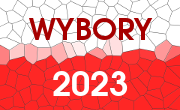 Wyborca niepełnosprawny o znacznym lub umiarkowanym stopniu niepełnosprawności w rozumieniu ustawy z dnia 27 sierpnia 1997 r. o rehabilitacji zawodowej i społecznej oraz zatrudnieniu osób niepełnosprawnych oraz wyborca, który najpóźniej w dniu głosowania kończy 60 lat, mają prawo                                  do bezpłatnego transportu do i z lokalu wyborczego na zasadach określonych w tym przepisie.Transport do lokalu i transport powrotny zapewnia wójt gminy. Wyborcy, któremu stan zdrowia nie pozwala na samodzielną podróż, może towarzyszyć opiekun.Zgłoszenie może być dokonywane ustnie, pisemnie lub w formie elektronicznej. W zgłoszeniu podaje się: nazwisko i imię (imiona),numer ewidencyjny PESEL wyborcy oraz opiekuna, jeżeli ma towarzyszyć wyborcy,oznaczenie miejsca zamieszkania lub innego miejsca pobytu w dniu wyborów, wskazanie, czy wyborca ma zamiar skorzystać z transportu powrotnego,numer telefonu lub adres poczty elektronicznej wyborcy, o ile posiada.W zgłoszeniu wyborca, którego stan zdrowia nie pozwala na samodzielną podróż, oświadcza                     o tym fakcie, a wyborca niepełnosprawny oświadcza o orzeczonym stopniu niepełnosprawności i ważności orzeczenia.Wyborca, który zgłosił zamiar skorzystania z prawa transportu do lokalu, zostanie poinformowany o godzinie transportu do wskazanego lokalu w dniu głosowania, najpóźniej                      3 dni przed dniem głosowania (tj. 12 października 2023 r.).Zamiar skorzystania z prawa do transportu można zgłaszać w sekretariacie                                             Urzędu Gminy Niechlów w godzinach jego urzędowania lub telefonicznie pod numerem 65 444 32 45  najpóźniej do 2 października 2023 r.  